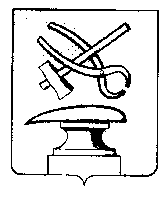 РОССИЙСКАЯ ФЕДЕРАЦИЯ             ПЕНЗЕНСКАЯ ОБЛАСТЬСОБРАНИЕ ПРЕДСТАВИТЕЛЕЙ  ГОРОДА КУЗНЕЦКАРЕШЕНИЕО внесении изменений в решение Собрания представителей города Кузнецка от 28.10.2021 № 75-26/7 «Об утверждении Положения о муниципальном жилищном контроле на территории города Кузнецка Пензенской области»Принято Собранием представителей города Кузнецка 25 августа 2022 годаВ соответствии со статьей 20 Жилищного кодекса Российской Федерации, Федеральным законом от 31.07.2020 № 248-ФЗ «О государственном контроле (надзоре) и муниципальном контроле в Российской Федерации», руководствуясь ст.ст. 5.1, 21 Устава города Кузнецка Пензенской области,Собрание представителей города Кузнецка решило:Внести в решение Собрания представителей города Кузнецка от 28.10.2021 № 75-26/7 «Об утверждении Положения о муниципальном жилищном контроле на территории города Кузнецка Пензенской области» (далее – решение) следующие изменения:Преамбулу решения изложить в следующей редакции:«В соответствии со статьей 20 Жилищного кодекса Российской Федерации, Федеральным законом от 31.07.2020 № 248-ФЗ «О государственном контроле (надзоре) и муниципальном контроле в Российской Федерации», руководствуясь ст.ст. 5.1, 21 Устава города Кузнецка Пензенской области, Собрание представителей города Кузнецка решило:»;Пункт 4 решения изложить в следующей редакции:«4. Настоящее решение вступает в силу на следующий день после его официального опубликования, за исключением раздела 5 Положения. Раздел 5 Положения вступает в силу с 1 марта 2022 года.»;Дополнить решение пунктом 5 следующего содержания:«5. Контроль за исполнением настоящего решения возложить на заместителя главы администрации города Кузнецка Салмина А.А.»;1.4. В приложение к решению внести следующие изменения:1) пункт 1.4 изложить в следующей редакции:«1.4. Должностными лицами администрации, уполномоченными осуществлять муниципальный жилищный контроль, являются глава администрации, заместитель главы, а также сотрудники отдела городского хозяйства администрации (далее также - должностные лица, уполномоченные осуществлять муниципальный жилищный контроль), в должностные обязанности которых, в соответствии с их должностной инструкцией входит осуществление полномочий по муниципальному жилищному контролю.Должностные лица, уполномоченные осуществлять муниципальный жилищный контроль, при осуществлении муниципального жилищного контроля, имеют права, обязанности и несут ответственность в соответствии с Федеральным законом от 31.07.2020 № 248-ФЗ «О государственном контроле (надзоре) и муниципальном контроле в Российской Федерации» и иными федеральными законами.»;2) пункт 1.7 изложить в следующей редакции:«1.7. Администрацией, согласно части 2 статьи 16 ФЗ № 248-ФЗ «О государственном контроле (надзоре) и муниципальном контроле в Российской Федерации», в рамках осуществления муниципального жилищного контроля обеспечивается учет объектов муниципального жилищного контроля в соответствии с ФЗ № 248-ФЗ «О государственном контроле (надзоре) и муниципальном контроле в Российской Федерации».»;3) пункт 2.6 изложить в следующей редакции:«2.6. Информирование осуществляется администрацией по вопросам соблюдения обязательных требований посредством размещения соответствующих сведений на официальном сайте администрации в информационно-телекоммуникационной сети «Интернет» (далее - официальный сайт администрации) в специальном разделе, посвященном контрольной деятельности, в средствах массовой информации, через личные кабинеты контролируемых лиц в государственных информационных системах (при их наличии) и в иных формах.Администрация обязана размещать и поддерживать в актуальном состоянии на официальном сайте администрации в специальном разделе, посвященном контрольной деятельности, сведения, предусмотренные частью 3 статьи 46 Федерального закона от 31.07.2020 № 248-ФЗ «О государственном контроле (надзоре) и муниципальном контроле в Российской Федерации».Администрация также вправе информировать население города Кузнецка на собраниях и конференциях граждан об обязательных требованиях, предъявляемых к объектам контроля.»;4) пункт 2.7 изложить в следующей редакции:«2.7. Обобщение правоприменительной практики осуществляется администрацией посредством сбора и анализа данных о проведенных контрольных мероприятиях и их результатах.По итогам обобщения правоприменительной практики главой администрации ежегодно готовится доклад, содержащий результаты обобщения правоприменительной практики по осуществлению муниципального жилищного контроля и утверждаемый распоряжением администрации, подписываемым главой администрации. Указанный доклад размещается в срок до 1 июля года, следующего за отчетным годом, на официальном сайте администрации в специальном разделе, посвященном контрольной деятельности.»;5) пункт 2.8 изложить в следующей редакции:«2.8. Предостережение о недопустимости нарушения обязательных требований и предложение принять меры по обеспечению соблюдения обязательных требований объявляются контролируемому лицу в случае наличия у администрации сведений о готовящихся нарушениях обязательных требований или признаках нарушений обязательных требований и (или) в случае отсутствия подтверждения данных о том, что нарушение обязательных требований причинило вред (ущерб) охраняемым законом ценностям либо создало угрозу причинения вреда (ущерба) охраняемым законом ценностям. Предостережения объявляются (подписываются) главой администрации не позднее 30 дней со дня получения указанных сведений. Предостережение оформляется в письменной форме или в форме электронного документа и направляется в адрес контролируемого лица.Предостережение о недопустимости нарушения обязательных требований оформляется в соответствии с формой, утвержденной приказом Министерства экономического развития Российской Федерации от 31.03.2021 № 151 «О типовых формах документов, используемых контрольным (надзорным) органом».Объявляемые предостережения о недопустимости нарушения обязательных требований регистрируются в журнале учета предостережений с присвоением регистрационного номера.В случае объявления администрацией предостережения о недопустимости нарушения обязательных требований контролируемое лицо вправе подать возражение в отношении указанного предостережения. Форма возражения оформляется в соответствии с приложением № 2 к настоящему Положению. Возражение в отношении предостережения рассматривается администрацией в течение 30 дней со дня получения. В результате рассмотрения возражения контролируемому лицу в письменной форме или в форме электронного документа направляется ответ с информацией о согласии или несогласии с возражением в течение 30 дней со дня получения возражения от контролируемого лица. В случае несогласия с возражением в ответе указываются соответствующие обоснования.»;  6) пункт 3.11 изложить в следующей редакции:«3.11. К случаю, при наступлении которого индивидуальный предприниматель, гражданин, являющиеся контролируемыми лицами, вправе представить в администрацию информацию о невозможности присутствия при проведении контрольного мероприятия, в связи с чем проведение контрольного мероприятия переносится администрацией на срок, необходимый для устранения обстоятельств, послуживших поводом для данного обращения индивидуального предпринимателя, гражданина в администрацию (но не более чем на 20 дней), относится соблюдение одновременно следующих условий:1) отсутствие контролируемого лица либо его представителя не препятствует оценке должностным лицом, уполномоченным осуществлять муниципальный жилищный контроль, соблюдения обязательных требований при проведении контрольного мероприятия при условии, что контролируемое лицо было надлежащим образом уведомлено о проведении контрольного мероприятия;2) отсутствие признаков явной непосредственной угрозы причинения или фактического причинения вреда (ущерба) охраняемым законом ценностям;3) имеются следующие уважительные причины для отсутствия контролируемого лица при проведении контрольного мероприятия:а) отсутствие по месту регистрации индивидуального предпринимателя на момент проведения контрольного (надзорного) мероприятия в связи с ежегодным отпуском, командировкой, похоронами;б) временная нетрудоспособность (в том числе в связи с временной нетрудоспособностью детей, близких родственников) на момент контрольного (надзорного) мероприятия;в) нахождение в отпусках по беременности и родам или по уходу за ребенком;г) применение к контролируемому лицу обязательных, исправительных или принудительных работ, ограничения свободы, ареста, лишения свободы на определенный срок, предусмотренных Уголовным кодексом Российской Федерации;д) призыв на военную службу в соответствии с Федеральным законом «О воинской обязанности и военной службе»;е) наступление обстоятельств непреодолимой силы, препятствующих присутствию индивидуального предпринимателя при проведении контрольного (надзорного) мероприятия (военные действия, катастрофа, стихийное бедствие, эпидемия и другие чрезвычайные обстоятельства).»;7) пункт 3.13 изложить в следующей редакции:«3.13. Для фиксации должностным лицом контролирующего органа (территориального органа) доказательств нарушений обязательных требований может использоваться фотосъемка, аудио- и видеозапись, применяться персональные компьютеры, ноутбуки, съемные электронные носители информации, копировальные аппараты, сканеры, телефоны (в том числе сотовой связи), механические, программные и электронные средства измерения и фиксации, в том числе принадлежащие контролируемому лицу (далее - технические средства).Решение об осуществлении фотосъемки, аудио- и видеозаписи для фиксации доказательств выявленных нарушений обязательных требований принимается должностным лицом контролирующего органа (территориального органа) самостоятельно при совершении следующих контрольных (надзорных) действий:осмотр - фотосъемка, видеозапись;опрос - аудиозапись;получение письменных объяснений - фотосъемка, видеозапись;истребование документов - фотосъемка, аудио- и видеозапись;инструментальное обследование - фотосъемка, видеозапись;экспертиза - фотосъемка, видеозапись.При отсутствии возможности осуществления видеозаписи применяется аудиозапись проводимого контрольного (надзорного) действия.Аудио- и (или) видеозапись осуществляется открыто, с уведомлением вслух в начале и конце записи о дате, месте, времени начала и окончания осуществления записи.Решение об осуществлении фиксации доказательств выявленных нарушений обязательных требований с помощью технических средств при совершении контрольных (надзорных) действий принимается должностным лицом контрольного органа (территориального органа) самостоятельно при проведении экспертизы и инструментального обследования.Зафиксированные с помощью фотосъемки, аудио- и (или) видеозаписи, технических средств доказательства выявленных нарушений обязательных требований оформляются в виде приложения к акту контрольного (надзорного) мероприятия, в котором делается отметка об осуществлении фотосъемки, аудио-, видеозаписи, использовании технических средств для фиксации доказательства выявленных нарушений обязательных требований.»;8) пункт 3.20 изложить в следующей редакции:«3.20. Решения должностных лиц, уполномоченных осуществлять муниципальный жилищный контроль, исполняются в порядке, установленном главой 17 Федерального закона от 31.07.2020 № 248-ФЗ «О государственном контроле (надзоре) и муниципальном контроле в Российской Федерации».»;9) пункт 3.21 изложить в следующей редакции:«3.21. Глава администрации по ходатайству контролируемого лица, по представлению инспектора или по решению органа, уполномоченного на рассмотрение жалоб на решения, действия (бездействие) должностных лиц контрольного (надзорного) органа, вправе внести изменения в решения должностных лиц, уполномоченных осуществлять муниципальный жилищный контроль, в сторону улучшения положения контролируемого лица.»;10) пункт 3.22 изложить в следующей редакции:«3.22. Должностные лица, осуществляющие контроль, при осуществлении муниципального жилищного контроля взаимодействуют в установленном порядке с федеральными органами исполнительной власти и их территориальными органами, с органами исполнительной власти Пензенской области, органами местного самоуправления, правоохранительными органами, организациями и гражданами.В случае выявления в ходе проведения контрольного мероприятия в рамках осуществления муниципального жилищного контроля нарушения требований законодательства, за которое законодательством Российской Федерации предусмотрена административная и иная ответственность, в акте контрольного мероприятия указывается информация о наличии признаков выявленного нарушения. Должностные лица, уполномоченные осуществлять контроль, в течение пяти рабочих дней с момента составления акта, направляют копию указанного акта в орган власти, уполномоченный на привлечение к соответствующей ответственности.»;11) дополнить пунктом 3.23 следующего содержания:«3.23. Согласно постановлению Правительства РФ от 10.03.2022 № 336 «Об особенностях организации и осуществления государственного контроля (надзора), муниципального контроля» в 2022 году не проводятся плановые контрольные (надзорные) мероприятия, плановые проверки при осуществлении видов государственного контроля (надзора), муниципального контроля, порядок организации и осуществления которых регулируется Федеральным законом «О государственном контроле (надзоре) и муниципальном контроле в Российской Федерации» и Федеральным законом «О защите прав юридических лиц и индивидуальных предпринимателей при осуществлении государственного контроля (надзора) и муниципального контроля», а также при осуществлении государственного контроля (надзора) за деятельностью органов государственной власти субъектов Российской Федерации и должностных лиц органов государственной власти субъектов Российской Федерации и за деятельностью органов местного самоуправления и должностных лиц органов местного самоуправления (включая контроль за эффективностью и качеством осуществления органами государственной власти субъектов Российской Федерации переданных полномочий, а также контроль за осуществлением органами местного самоуправления отдельных государственных полномочий), за исключением случаев, указанных в пункте 2 постановления Правительства РФ от 10.03.2022 № 336 «Об особенностях организации и осуществления государственного контроля (надзора), муниципального контроля».»;12) пункт 4.1 изложить в следующей редакции:«4.1. Решения администрации, действия (бездействие) должностных лиц, уполномоченных осуществлять муниципальный жилищный контроль, могут быть обжалованы в судебном порядке.»;  13) дополнить пунктом 4.2 следующего содержания:«4.2. Досудебный порядок подачи жалоб при осуществлении соответствующего вида муниципального контроля не применяется.»;14) дополнить Положение приложением № 2 следующего содержания:«Приложение № 2к Положению о муниципальном жилищном контроле на территории города Кузнецка                                  _________________________________________                                    (наименование органа государственного                                          контроля (надзора)/органа                                           муниципального контроля)                                  адрес: __________________________________                                  от ______________________________________                                      (наименование юридического лица или                                              Ф.И.О. (при наличии)                                         индивидуального предпринимателя)                                  ИНН ____________________________________,                                  ОГРН (или: ОГРНИП) _____________________,                                  адрес: _________________________________,                                  телефон: ____________, факс: ___________,                                  адрес электронной почты: ________________Возражениена предостережение о недопустимостинарушения обязательных требований(требований, установленных муниципальными правовыми актами)«___»________ ____ г. _________________________________________________ (наименование органа государственного контроля (надзора) / органа муниципального контроля) ___________________________________________ (наименование или Ф.И.О.) было направлено Предостережение от «___»________ ____ г. № ____ о недопустимости нарушения обязательных требований (или: требований, установленных муниципальными правовыми актами), именно: _________________________________________________________.__________________________ (наименование или Ф.И.О.) считает Предостережение от «___»________ ____ г. № ____ необоснованным и незаконным, нарушающим права и законные интересы заявителя в части _________________________________________________, по следующим причинам: ______________________________________________________ (указать ссылку на нормативный правовой акт / муниципальный правовой акт / иные обстоятельства).На основании вышеизложенного и руководствуясь п. п. 7, 8 Правил составления и направления предостережения о недопустимости нарушения обязательных требований и требований, установленных муниципальными правовыми актами, подачи юридическим лицом, индивидуальным предпринимателем возражений на такое предостережение и их рассмотрения, уведомления об исполнении такого предостережения, утвержденных Постановлением Правительства Российской Федерации от 10.02.2017 № 166, __________________________________________ (наименование или Ф.И.О.) возражает против Предостережения от «___»________ ____ г. № ___ о ______________________________________________________________________________ (обоснование позиции в отношении указанных в предостережении действий (бездействия) юридического лица, индивидуального предпринимателя, которые приводят или могут привести к нарушению обязательных требований, требований, установленных муниципальными правовыми актами) ввиду его необоснованности и незаконности.Приложение:1. Копия Предостережения от «___»________ ____ г. № ___.2. Документы, подтверждающие доводы Заявителя.3. Доверенность представителя от «___»__________ ____ г. № ___ (если возражение подается представителем заявителя).«___»________ ____ г.Заявитель (представитель):___________________ (подпись) / __________________ (Ф.И.О.)».2. Опубликовать настоящее решение в Вестнике Собрания представителей города Кузнецка.3. Настоящее решение вступает в силу на следующий день после его официального опубликования.4. Контроль за исполнением настоящего решения возложить на заместителя главы администрации города Кузнецка Салмина А.А.И.о Главы города Кузнецка                                                            Г.А. Зиновьев25.08.2022 №56-38/7